		Gottesdienstordnung 		vom 01.04.2023 bis 23.04.2023 		Pfarrgemeinde St. Josef Bamberg-Gaustadt		Palmsonntag, Ostern u. 2. Osterwoche 02.04.	Sonntag	Palmsonntag      	Kollekte für das Heilige Land	09:30	Palmprozession und Prozession  	09:45	Eucharistiefeier  05.04.	Mittwoch	Mi der Karwoche	16:00	Kreuzwegandacht der Senioren  06.04.	Donnerstag	Gründonnerstag      	Kollekte für die Pfarrei	17:30	Beichtgelegenheit in der Kapelle 	19:00	Messe vom Letzten Abendmahl  07.04.	Freitag	Karfreitag      	Kollekte für die Pfarrei	10:00	Kinderkreuzweg  	15:00	Feier vom Leiden und Sterben Christi  08.04.	Samstag	Karsamstag      	Kollekte für die Pfarrei	21:30	Osternacht  09.04.	Sonntag	Hochfest der Auferstehung des Herrn, Ostersonntag      	Kollekte für die Pfarrei	09:30	Eucharistiefeier  10.04.	Montag	Ostermontag      	Kollekte für die Pfarrei	09:30	Eucharistiefeier mit Hauskommunion  12.04.	Mittwoch	Ostermittwoch	18:30	Eucharistiefeier in der Kapelle 15.04.	Samstag	Ostersamstag	16:00	Eucharistiefeier  16.04.	Sonntag	2. Sonntag der Osterzeit oder Sonntag der göttl. Barmherzigkeit - Weißer Sonntag      	Kollekte für die Pfarrei	09:30	Eucharistiefeier  für + Kilian u. Elsa Krug / (für + Christiane Pelikan) 	10:00	Kinderkirche im Jugendhaus 19.04.	Mittwoch	Hl. Leo IX., Papst, sel. Marcel Callo, Märtyrer	18:30	Eucharistiefeier in der Kapelle 21.04.	Freitag	Gedenktag der hl. Lanze und der hl. Nägel unseres Herrn	19:00	3. Geistreichgottesdienst - Firmvorb. 2023  22.04.	Samstag	Samstag der 2. Osterwoche	16:00	Portug. Eucharistiefeier  23.04.	Sonntag	3. Sonntag der Osterzeit      	Kollekte für die Pfarrei	09:30	Eucharistiefeier zur Jubelkommunion  für + Familie Leicht u. Brahmann / (für + Georg, Alice u. Theodor Hohl u. Angeh.) Beichtgelegenheit jederzeit nach VereinbarungPfarrliche Termine:Agape nach der OsternachtAm Samstag, 08.04. feiern wir um 21:30h die Osternachtsfeier in unserer Pfarrkirche. Wir laden hierzu herzlich ein anschl. gibt es wie vor Corona wieder eine Agape im Pfarrsaal. 
Hierzu benötigen wir bitte Ihre/Eure Mithilfe. Zum Herrichten und schmücken des Pfarrsaales treffen wir uns um 10:00 Uhr im Pfarrsaal. Auch über Speisespenden, sei es süß oder herzhaft würden wir uns sehr freuen!Vielen Dank schon heute für Ihre/Eure Hilfe und Spenden!!!Sie erreichen uns über E-Mail oder telefonisch: zu den unten genannten Öffnungszeiten.Aktuelle Meldungen finden Sie auf unserer Homepage:www.sb-bamberger-westen.de
	- montags von 8.00h bis 14.00h
	- mittwochs von 8.00h bis 13.00h und 16.00h bis 18.00h
	- freitags von 8.00h bis 12.00h besetzt.
Annahme von Messintentionen nur montags und mittwochsIn dringenden Notfällen erreichen Sie das Dompfarramt unter der Tel. 0951 2995590.Die Notfallseelsorge ist 24 Stunden täglich über die Tel. Nr. 0800 1110111 erreichbar.Sa, 01.04.14:30hPfarrsaalPalmbuschen binden mit Frau Thun OGVSo, 02.04.9:30hKapellePalmweihe und Palmprozession zur Pfarrkirche anschl. EucharistiefeierDi, 04.04.14:00hPfarrkircheMinistrantenprobe für OsternMi, 05.04.16:00hPfarrkircheSenioren: Kreuzwegandacht anschl. Fastenessen im PfarrsaalDo, 06.04.17:30hKapelleBeichtgelegenheitFr, 07.04.10:00hPfarrkircheKinderkreuzwegSa, 08.04.PfarrsaalNach der Osternacht Agape Mo, 10.04.9:30hPfarrkircheEucharistiefeier und Hauskommunion anschl. Ostereiersuche für die KinderSo, 16.04.10:00hJugendhausKinderkircheDi, 18.04.19:30hPfarrsaalPfarrgemeinderatssitzungSo, 23.04.9:00hSchulhof GrundschuleTreffen der Jubelkommunikanten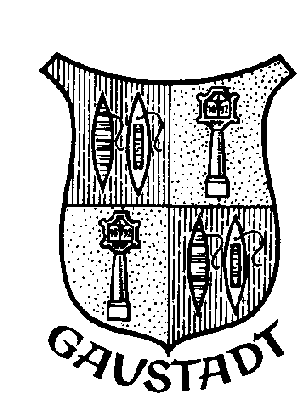 Katholisches Pfarramt Gaustadt St. JosefDr.-Martinet-Str. 13a - 96049 Bamberg-GaustadtRechts neben dem Seiteneingang der KircheTel.: +49 (0951) 96588-0 – Fax: +49 (0951) 96588-32
IBAN: DE54 7705 0000 0000 1305 34BIC: BYLADEM1SKB
Kto. Nr. 130534 bei der Sparkasse Bamberg,
BLZ 770 500 00
Helmut Hetzel, leitender Pfarrer
Pater Robert, Pfarrvikar
http://www.sb-bamberger-westen.de
st-josef.gaustadt@erzbistum-bamberg.de